Name: ____________________________________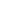 My favorite zoo animal is a _________________________________.Its habitat is _______________________.It eats __________________________.